CIRCOLO NAUTICO “IL CORALLO MIMMO MARCHICA” SCIACCA - AGCIRCUITO DELLA STORIARaduno Vele Latine Sciacca Terme 4° Trofeo Pisci ReSciacca  23, 24 e 25  giugno 2017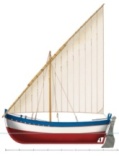 Vela Latina Sciacca Quando il vento diventa passione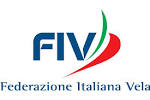 MODULO D’ ISCRIZIONEIl sottoscritto...........................................................................................................................................nato a.............................................il................................. residente in via ............................................ nr. …………… C.A.P........................... Città ........................................................ Prov. ………..….. telefono............................................fax............................................. cell……………………..…….. e-mail.......................................... altro ………………………………………………………………...In qualità di armatore o rappresentante dell’armatore dell’imbarcazione denominata: ………………................................................................................................................................................................ chiede di iscrivere la propria imbarcazione “Raduno Vele Latine Sciacca Terme – 4° Trofeo Pisci Re  che si terrà a Sciacca (Ag) 23, 24, e 25 giugno 2017 e a tale scopo dichiara in modo esplicito di assumere qualsiasi responsabilità: - sulle qualità marine della imbarcazione iscritta, sull’equipaggiamento, sulla rispondenza delle dotazioni di sicurezza alle normative vigenti e sulle capacità di conduzione dell’equipaggio;- per danni causati a terzi, a se stesso, alla propria imbarcazione e a membri del suo equipaggio, sia  a terra che in acqua in conseguenza della partecipazione alla manifestazione in oggetto; - all’uopo dichiara che l’imbarcazione è coperta da assicurazione RC con massimale di 1.500.000 € - in merito alla decisione di partecipare o no e di continuare od interrompere le manifestazioni in acqua, quali le regate, come previsto dal Regolamento World Sailing; Tutto ciò premesso, dichiara di sollevare da ogni responsabilità in merito gli enti organizzatori e tutti coloro che concorrono alla manifestazione a qualsiasi titolo. Caratteristiche dell’imbarcazione: Anno di costruzione........................................ Cantiere costruttore............................................................ Tipo di scafo: a poppa chiusa (gozzo) ……………………a poppa a specchio (lancia) …………….Lunghezza fuori tutto..................................  	Lunghezza al galleggiamento …………………............. Baglio massimo misurato in coperta …..........  	Lunghezza dell’albero ......................................... Materiale vele ......................................... Vela latina: Altezza (balumina) ............................................................ Base ....................................... Fiocco di superficie massima: Altezza (balumina) ............................... Base ....................................... Superficie velica totale........................................................................................................................... Disposizione dei ferzi delle vele: verticali orizzontali Tipo di motorizzazione entrobordo ed elica: a tre pale…………………… a due pale………………. Lista equipaggio:  Nome e cognome N° tessera FIV ................................................................................................................................................................................................................................................................................................................................................................................................................................................................................................................................................................................................................................................................................................................................................................................................................................................................................................................................................................................................................................................................................................................................................................																																				FIRMA